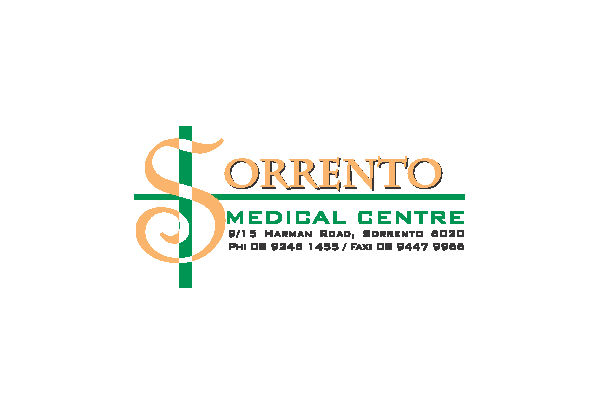 This information is private and confidential and is for use in your clinical file onlyNEW PATIENT DETAILS -    Please print and give as much detail as possible to assist us to provide quality care.Full name:    Surname: ___________________ First Name: _____________ Middle Name: __________Date of Birth ___/____/_____    Ethnicity:  Aboriginal  TSI    ATSI  Other ________________________________________  Country of birth: ________________________________Address: _____________________________________________________________________________________________     Suburb: ____________________________________________________                                                 Postcode: _________Phone: _______________________ : ___________________ Business: __________________contact at work yes/noEmail Address: __________________________________________ Do you consent to SMS contact?___________________Medicare or Vet Affairs No.______________________________________ Ref no _______ (next to name) Exp___________Pension/Healthcare Card No._____________________________________  Exp___________Next of Kin _________________________ Relationship _________________________Phone  ______________________Emergency Contact Person____________________________________ Relationship: _______________________________Contact Phone No: ________________________    Phone No: __________________ Business: _________________Preferred Method of Contact (please circle):  Mobile         SMS         Email         Home Phone         Work PhoneBy becoming a patient of Sorrento Medical Centre and signing this new patient form I agree and consent to the following:I consent to the use of my personal health information by Sorrento Medical Centre and other health care providers involved in my medical treatment and health care within this centre.        I consent to the disclosure of my personal health information by the above named practice to other health care providers involved directly or indirectly involved in my personal health care or medical treatment.  As part of preventative health services offered by this practice we send out follow up reminders and recalls when routine investigations are due.  I consent to receive follow up reminders and recalls to be sent to the above address.   Signature______________________________________________________________ Date_______/________/________Printed Name ____________________________________________PLEASE TAKE THIS SECTION TO DOCTORFull name:    Surname: ___________________ First Name: _____________ Middle Name: __________Date of Birth ___/____/_____    Current Medications and Doses: __________________________________________________________________________Please list any known allergies and your reactions or list nil known if none: _____________________________________________________________________________________________________________________________________________Please list any operations or previous illnesses: ___________________________________________________________________________________________________________________________________________________________________FEMALE PATIENTS: Date of last Pap Smear:_________________________ Result:______________________________SOCIAL HISTORY: Please circle the most appropriate answer fill out all other areasDo you drink alcohol?  Yes No  Days  per week? ___________Drinks per Day__________Past Alcohol History:  Nil  Light  Moderate  Heavy                                                                                                 Do you smoke?  Yes No   If  yes how many per day ? __________  Past Smoking History:  Nil  Light  Moderate   Heavy   Which year did you stop smoking? ______________ FAMILY HISTORY:   Please circle the most appropriate answer fill out all other areasFamily History:  Unknown  (eg Adopted)          No significant family history     Other – see list belowMother:   Still alive:  Yes  No    If no Age at Death: _________Diabetes   Kidney Disease   Asthma   High Blood Pressure   Heart Problems   Breast Cancer   Stroke   Depression                    Epilepsy    Other CancerFather:      Still alive:  Yes  No   If no  Age at Death: _________Diabetes   Kidney Disease   Asthma   High Blood Pressure   Heart Problems   Stroke   Depression  Epilepsy   Other CancerOther immediate family members significant illness: _________________________________________________________Do you know your blood group?  Yes  No  If yes what group are you? ______________________________At Sorrento Medical Centre we strive to provide high quality care, appropriate to meet our client’s health care requirements.How did you find out about our surgery?Word of Mouth               White Pages         Yellow pages           Relatives          Drive/walk past	 Google                   Leaflets/flyers                  Pharmacy	         Other